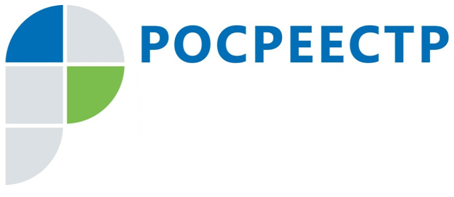 Об изменениях порядка предоставления государственной услугипо лицензированию геодезической и картографической деятельностиВ связи с вступлением в силу Федерального закона от 27.12.2019 № 478-ФЗ «О внесении изменений в отдельные законодательные акты Российской Федерации в части внедрения реестровой модели предоставления государственных услуг по лицензированию отдельных видов деятельности» и иных нормативных правовых актов Российской Федерации с 01.01.2021 изменяется порядок осуществления лицензирования геодезической и картографической деятельности, в частности:- предоставление и переоформление лицензий на осуществление лицензирования геодезической и картографической деятельности подтверждается записью в реестре лицензий, а не лицензией, оформленной на бланке. Таким образом, выдача лицензий на бланках установленного образца прекращается с 01.01.2021;- днем предоставления лицензии является день внесения записи в реестр лицензий;- отменяется предоставление дубликатов и копий лицензий;- с 01.01.2021 применяются формы заявлений, уведомлений и предписания об устранении выявленных нарушений лицензионных требований, утвержденные приказом Росреестра от 28.09.2020 № П/0353 «Об утверждении форм документов, используемых Федеральной службой государственной регистрации, кадастра и картографии в процессе лицензирования геодезической и картографической деятельности» (зарегистрировано в Минюсте России 26.10.2020 № 60583);- выписки из реестра лицензий предоставляются по форме, установленной Правительством Российской Федерации;- выписки в форме электронного документа предоставляются без взимания платы, выписка в форме документа на бумажном носителе предоставляется за плату, размер которой установлен приказом Минэкономразвития России от 06.11.2020 № 742 «Об установлении размера платы за предоставление выписки из реестра лицензий на бумажном носителе, порядка ее взимания, случаев и порядка возврата»;- срок предоставления сведений о конкретной лицензии сократился с 5 до 3 рабочих дней с момента получения заявления о предоставлении таких сведений;- сведения о конкретной лицензии предоставляются в виде выписки из реестра лицензий, копии акта лицензирующего органа о принятом решении, справки об отсутствии запрашиваемых сведений, которая выдается в случае отсутствия в реестре лицензий сведений о лицензиях или при невозможности определения конкретного лицензиата;- постановлением Правительства Российской Федерации от 28.07.2020 № 1126 «О лицензировании геодезической и картографической деятельности» актуализирован перечень лицензионных требований, предъявляемых к соискателю лицензии (лицензиату).Страницы групп Управления Росреестра Тульской области в социальных сетях:https://vk.com/rosreestr71tula https://instagram.com/rosreestr_71?igshid=1mvox7mui1fiz